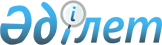 Об установлении ограничительных мероприятий в крестьянском хозяйстве "Саян" село Кенсай Кенсайского сельского округа
					
			Утративший силу
			
			
		
					Решение акима Кенсайского сельского округа Зайсанского района Восточно-Казахстанской области от 15 мая 2019 года № 6. Зарегистрировано Департаментом юстиции Восточно-Казахстанской области 16 мая 2019 года № 5947. Утратило силу решением акима Кенсайского сельского округа Зайсанского района Восточно-Казахстанской области от 10 октября 2019 года № 9
      Сноска. Утратило силу решением акима Кенсайского сельского округа Зайсанского района Восточно-Казахстанской области от 10.10.2019 № 9 (вводится в действие по истечении десяти календарных дней после дня его первого официального опубликования).

      Примечание ИЗПИ.

      В тексте документа сохранена пунктуация и орфография оригинала.
      В соответствии с пунктом 3 статьи 37 Закона Республики Казахстан от 23 января 2001 года "О местном государственном управлении и самоуправлении в Республике Казахстан", подпунктом 7) статьи 10-1 Закона Республики Казахстан от 10 июля 2002 года "О ветеринарии", на основании представления главного государственного ветеринарно-санитарного инспектора Зайсанского района от 18 апреля 2019 года № 122, аким Кенсайского сельского округа РЕШИЛ:
      1. Установить ограничительные мероприятия в крестьянском хозяйстве "Саян" в селе Кенсай Кенсайского сельского округа в связи с возникновением бруцеллеза крупного рогатого скота.
      2. Государственному учреждению "Аппарат акима Кенсайского сельского округа" в установленном законодательством Республики Казахстан порядке обеспечить:
      1) государственную регистрацию настоящего решения в территориальном органе юстиции;
      2) в течении десяти календарных дней со дня государственной регистрации настоящего решения направление его копии в бумажном и электронном виде на казахском и русском языках в Республиканское государственное предприятие на праве хозяйственного ведения "Институт законодательства и правовой информации Республики Казахстан" для официального опубликования и включения в Эталонный контрольный банк нормативных правовых актов Республики Казахстан;
      3) в течении десяти календарных дней после государственной регистрации настоящего решения направление его копии на официальное опубликование в периодические печатные издания, распространяемых на территории Зайсанского района;
      4) размещение настоящего решения на интернет-ресурсе акимата Зайсанского района после его официального опубликования.
      3. Контроль за выполнением данного решения оставляю за собой.
      4. Настоящее решение вводится в действие по истечении десяти календарных дней после дня его первого официального опубликования.
					© 2012. РГП на ПХВ «Институт законодательства и правовой информации Республики Казахстан» Министерства юстиции Республики Казахстан
				
      Аким Кенсайского сельского округа

Р. Тауасаров
